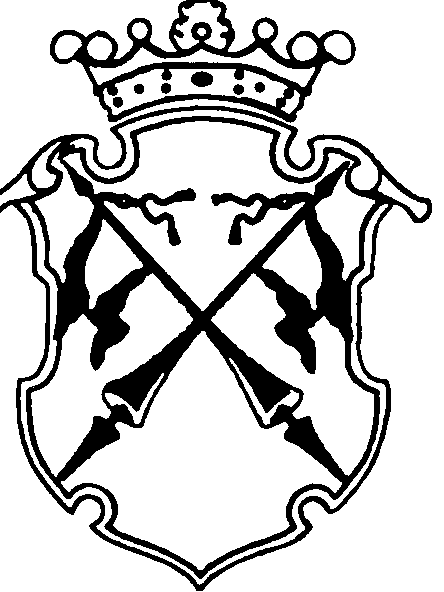 РЕСПУБЛИКА КАРЕЛИЯКОНТРОЛЬНО-СЧЕТНЫЙ КОМИТЕТСОРТАВАЛЬСКОГО МУНИЦИПАЛЬНОГО РАЙОНАЗАКЛЮЧЕНИЕНА ПРОВЕДЕНИЕ ФИНАНСОВО-ЭКОНОМИЧЕСКОЙ ЭКСПЕРТИЗЫПостановления администрации Сортавальского муниципального района«Об утверждении ведомственной целевой программы «Обеспечение бесплатным питанием обучающихся общеобразовательных школ из малоимущих семей и обучающихся, являющимися детьми-инвалидами» на 2016 год.«19» мая 2016г.                                                                                          №27Основание для проведения экспертизы: п.7 ч.2 статьи 9 федерального закона от 07.02.2011г. №6-ФЗ «Об общих принципах организации и деятельности контрольно-счетных органов субъектов Российской Федерации и муниципальных образований», ч.2 статьи 157 Бюджетного Кодекса РФ, п.7 статьи 7 Положения о контрольно-счетном комитете Сортавальского муниципального района, утвержденного Решением Совета Сортавальского муниципального района от 26.01.2012г. №232, подпункт 2 п.1 статьи 5 «Положения о бюджетном процессе в Сортавальском муниципальном районе», утвержденного Решением Совета Сортавальского муниципального района от 24.12.2015г. №171.Цель экспертизы: оценка финансово-экономических обоснований на предмет обоснованности расходных обязательств бюджета Сортавальского муниципального района в Постановлении администрации Сортавальского муниципального района «Об утверждении ведомственной целевой программы «Обеспечение бесплатным питанием обучающихся общеобразовательных школ из малоимущих семей и обучающихся, являющимися детьми-инвалидами» на 2016 год.Предмет экспертизы: Постановление администрации Сортавальского муниципального района «Об утверждении ведомственной целевой программы «Обеспечение бесплатным питанием обучающихся общеобразовательных школ из малоимущих семей и обучающихся, являющимися детьми-инвалидами» на 2016 год.Постановление администрации Сортавальского муниципального района «Об утверждении ведомственной целевой программы «Обеспечение бесплатным питанием обучающихся общеобразовательных школ из малоимущих семей и обучающихся, являющимися детьми-инвалидами» на 2016 год (далее Постановление) с приложением №1 Паспорт ведомственной целевой программы «Обеспечение бесплатным питанием обучающихся общеобразовательных школ из малоимущих семей и обучающихся, являющимися детьми-инвалидами» на 2016 год (далее – паспорт ВЦП) и пояснительной запиской к ведомственной целевой программе «Обеспечение бесплатным питанием обучающихся общеобразовательных школ из малоимущих семей и обучающихся, являющимися детьми-инвалидами» на 2016 год представлено на экспертизу в Контрольно-счетный комитет Сортавальского муниципального района (далее- Контрольно-счетный комитет) 16 мая 2016 года.Контрольно-счетный комитет Сортавальского муниципального района произвел экспертизу представленных Районным комитетом образования Сортавальского муниципального района документов к Постановлению.Рассмотрены следующие материалы:Постановление «Об утверждении ведомственной целевой программы «Обеспечение бесплатным питанием обучающихся общеобразовательных школ из малоимущих семей и обучающихся, являющимися детьми-инвалидами» на 2016 год» - на 1 л. Приложение 1 к Постановлению «Паспорт ВЦП» - на 2 л.Пояснительная записка к ведомственной целевой программе «Обеспечение бесплатным питанием обучающихся общеобразовательных школ из малоимущих семей и обучающихся, являющимися детьми-инвалидами» на 2016 год (далее-Пояснительная записка) - на 5 л.Рассмотрев указанные документы, Контрольно-счетный комитет Сортавальского муниципального района пришел к следующим выводам:Представленным Постановлением утверждена ведомственная целевая программа «Обеспечение бесплатным питанием обучающихся общеобразовательных школ из малоимущих семей и обучающихся, являющимися детьми-инвалидами» на 2016 год.Паспорт программы не соответствует форме, утвержденной в приложении 1 к Порядку разработки, утверждения и реализации ведомственных целевых программ, утвержденного постановлением администрации Сортавальского муниципального района от 27.05.2010г. №67.Полномочия по установлению расходных обязательств подтверждены.В соответствии с Порядком разработки, утверждения и реализации ведомственных целевых программ, утвержденного Постановлением администрации Сортавальского муниципального района от 27.05.2010г. №67 (далее- Порядок) в описательной части пояснительной записки изложено содержание проблемы, анализ её причин возникновения и обоснование необходимости её решения программными методами на уровне главного распорядителя бюджетных средств.Цели программы соответствуют поставленной проблеме, планируемые задачи соответствуют целям программы. Цели и задачи Ведомственной целевой программы соответствуют стратегии, изложенной в Программе социально-экономического развития Сортавальского муниципального района на 2013-2016 гг., утвержденной Решением Совета Сортавальского муниципального района от 11.12.2013г. №17.Целевые индикаторы, позволяющие оценить степень эффективности достижения поставленной цели программы разработаны.В системе программных мероприятий отсутствуют программные мероприятия по использованию средств на коммунальные расходы по содержанию площадей школьных столовых. Не описана методика определения суммы затрат на коммунальные расходы по содержанию площадей школьных столовых, приходящихся на организацию питания бесплатно питающихся детей. Отсутствие дифференцированного учета затрат на коммунальные расходы по содержанию площадей школьных столовых, приходящихся на организацию питания бесплатно питающихся детей и на организацию питания других категорий может привести к нецелевому использованию средств местного бюджета, предусмотренных на реализацию ВЦП в рамках софинансирования.Установлено распределение полномочий и ответственности между главным распорядителем и подведомственным учреждением- отвечающим за ее реализацию.В нарушение пп.11 п. 6 р. II Порядка отсутствует оценка эффективности расходования бюджетных средств.Под эффективностью использования муниципальных средств понимается экономическая категория, включающаяся в себя экономичность, продуктивность и результативность.Экономичность определяется соотношением между объемом муниципальных средств, использованных организацией для реализации запланированных целей, решения поставленных задач, осуществления конкретного вида деятельности, и достигнутыми при ее осуществлении результатами необходимого качества исполнения. Использование муниципальных средств является экономичным, если достижение заданных результатов осуществлено с использованием их наименьшего объема (абсолютная экономия) или более высоких результатов с использованием заданного объема муниципальных средств (относительная экономия).Экономичности использования муниципальных средств осуществляется посредством определения источников и способов приобретения ресурсов для муниципальных нужд (например, проведение конкурсов). Проводится сравнение затраченных организацией средств на поставку товаров и оказание соответствующих видов муниципальных услуг с аналогичными показателями предыдущего периода или с показателями других организаций. Заявленные финансовые потребности по мероприятиям, предусмотренных в рамках софинансирования, (затраты на коммунальные расходы по содержанию площадей школьных столовых) экономически не обоснованы.ЗАМЕЧАНИЯ:Паспорт программы не соответствует форме, утвержденной в приложении 1 к Порядку разработки, утверждения и реализации ведомственных целевых программ, утвержденного постановлением администрации Сортавальского муниципального района от 27.05.2010г. №67.В системе программных мероприятий отсутствуют программные мероприятия по использованию средств на коммунальные расходы по содержанию площадей школьных столовых. Не описана методика определения суммы затрат на коммунальные расходы по содержанию площадей школьных столовых, приходящаяся на организацию питания бесплатно питающихся детей.Заявленные финансовые потребности по мероприятиям, предусмотренных в рамках софинансирования, (затраты на коммунальные расходы по содержанию площадей школьных столовых) экономически не обоснованы.В нарушение пп.11 п. 6 р. II Порядка отсутствует оценка эффективности расходования бюджетных средств.ЗАКЛЮЧЕНИЕ: Контрольно-счетный комитет Сортавальского муниципального района, проверив представленные Районным комитетом образования Сортавальского муниципального района документы по Постановлению «Об утверждении ведомственной целевой программы «Обеспечение бесплатным питанием обучающихся общеобразовательных школ из малоимущих семей и обучающихся, являющимися детьми-инвалидами» на 2016 год рекомендует доработать ВЦП «Обеспечение бесплатным питанием обучающихся общеобразовательных школ из малоимущих семей и обучающихся, являющимися детьми-инвалидами» на 2016 год и внести изменения в Постановление.Председатель Контрольно-счетного комитета                  		Н.А. Астафьева